Art for Heart 2019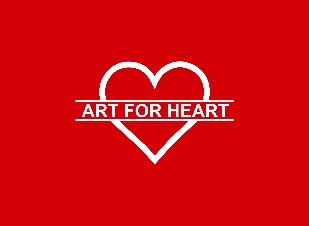 Exhibiting Artist | Application FormAll applicants MUST:	•	Fill out this application form	•	Provide pictures (high resolution jpegs) of their artwork	•	Please email this form and pictures to Andrzej Pawlowski at Andrzej_ArtforHeart@yahoo.comAPPLICATION DEADLINE: FRIDAY, July 19th, 2019.  (Please fill form)Artist name ______Artist’s Home Address ___e-mail ______Phone _________________________Category (Check more than one box if submitting artwork in more than one category)  2-D Mixed Media – Includes collage and handmade paper; incorporates more than one type of material and has relief depth of less than 1/8 inch. 3-D Mixed Media & Sculpture – Original, non- functional, free- standing work of any material.  Ceramics – Original shaped and fired clay (including earthenware, porcelain, stoneware and terra cotta). Digital Art – Original, two-dimensional works utilizing computer technology to craft or manipulate visual images.  Functional Art –A functional, three-dimensional object which serve a purpose such as fiber objects, furniture, toys, wind chimes, etc. Glass – An object made of glass (including blown glass and stained glass). Jewelry – The use of several different materials (such as clay, glass, metal and wood) to form a body adornment. Painting – The use of oil, acrylics, watercolor and tempera on canvas or board. Photography – Prints or transparencies must be from original negatives Works on Paper – A two-dimensional design on paper (including drawings, etchings, monoprints, pastels and silkscreens).General comments (if needed) on your submission: _In a few words, please describe what makes you Polish or of Polish descent. You may write in English or Polish._____________Price Range of Art:  